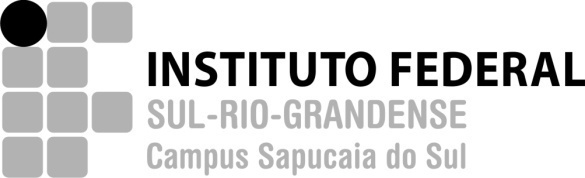 DEPARTAMENTO DE ENSINOFone/fax (51) 3452-9200 – apoioacademico@sapucaia.ifsul.edu.brREGISTRO DE SUBSTITUIÇÃO DE PROFESSOR Professor (a):Previsão de falta no dia/ período:Saída antecipada ___h___min		Atraso 		Atestado em anexoPelo (os) motivo (os) exposto acima, encaminho os procedimentos e/ou plano de trabalho a ser adotado para com as turmas sob minha responsabilidade.Recebido por _____________________________ (rubrica servidor do Depto Ensino), em ____de________________de______Procedimento: o professor deve entregar cópia deste documento para a Coordenação de seu Curso e outra cópia para o Depto de Ensino.DataHorárioTurmaSalaDisciplinaCursoProfessor substituto ou atividade previstaCiente professor substitutoCiente coordenador curso